ПРИКЛАДНЫЕ ИССЛЕДОВАНИЯ В ОБЛАСТИ МАТЕМАТИКИ И ИНФОРМАТИКИ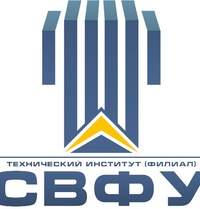 региональная научно-практическая конференция молодых ученых, посвящённая 160-летию со дня рождения Александра Михайловича Ляпунова29 декабря 2017 г.                                                  г. НерюнгриОбщие положенияПриглашаем школьников, студентов и молодых ученых (до 30 лет), занимающихся научно-исследовательской деятельностью, принять участие в конференции и опубликовать свою работу в сборнике научных трудов.Основная цель конференции: привлечение развитие интеллектуального творчества школьников, студентов и молодых ученых в области математики и информатики. В докладах могут быть представлены результаты исследований теоретического и экспериментального характера.Форма проведения: очная, заочная.По итогам конференции будет издан сборник статей конференции, также участники получают сертификаты, участники, сделавшие лучшие доклады, награждаются дипломами и призами, педагоги и руководители – благодарственными письмами.Электронный вариант сборника будет доступен на сайте http://nti.s-vfu.ru/. При заказе печатных сборников и дипломов рассылка будет осуществлена в течение 20 рабочих дней после проведения конференции. Организационный взносОрганизационный взнос за участие в конференции составляет 200 руб.Требования к статьямЭлектронный вариант публикации: заявка и публикация должны быть представлены отдельными файлами; файлы называются по фамилии участника (фамилия и инициалы), с добавлением названия места учёбы или работы автора и вида представленного в файле документа (например: «Иванов М.В.-СВФУ-заявка» и «Иванов М.В.-СВФУ-публикация»).объем публикации – не более 4-х страниц формата А4;поля: верхнее и нижнее – по 20 мм, левое и правое по 25 мм;шрифт – Times New Roman, кегль 12; междустрочный интервал – через множитель 1,1;нумерация страниц не ведется;рисунки и графики выполняются в любом из форматов: png, jpg или bmp.Пример оформления публикацииПолитическая социализация молодежи и пути ее активацииИванов М.В., студент,ТИ (ф) СВФУ,E-mail: авс@mail.ruНаучный руководитель: к.э.н., доцент Васильев В.А.  Политическая культура выполняет одну из важнейших своих функций — политическую социализацию личности [1, стр. 25]... Список литературы:1. Двинянинова Г.С. Комплимент: Коммуникативный статус или стратегия в дискурсе [Текст] / Г.С. Двинянинова  // Социальная власть языка: Сб. науч. тр. / Воронеж. гос. ун-т, Фак. романо-герман. истории. – Воронеж, 2001. – С. 101–106. – Библиогр.: с. 105–106.